П Р И К А З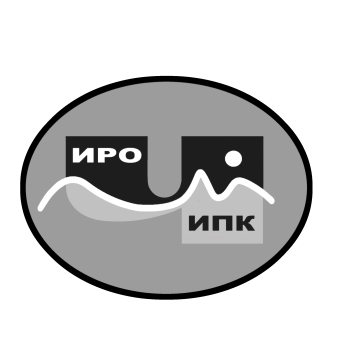 Об утверждении индивидуальных учебных планов обучающихся по ДПП (пк) «Теория и методика преподавания основ духовно-нравственной культуры народов России в условиях реализации ФГОС»В целях восполнения профессиональных дефицитов обучающихся по ДПП (пк) «Теория и методика преподавания основ духовно-нравственной культуры народов России в условиях реализации ФГОС»ПРИКАЗЫВАЮ:1. Утвердить индивидуальные учебные планы обучающихся Ашкамакиной Светланы Ивановны, Кабановой Мавлины Борисовны, Клементьева Владимира Вячеславовича, согласно приложениям № 1-3 к настоящему приказу.2. Контроль за исполнением настоящего приказа оставляю за собой.Директор			       			 В.В. Синкевич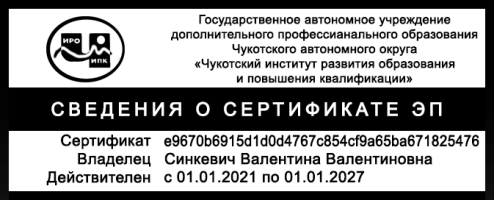 С приказом ознакомлены:___________ /_____________________/Приложение № 1к приказу № 01-03/42от 5 марта 2024 г.Индивидуальный учебный планАшкамакиной Светланы Ивановны, обучающегося по ДПП (пк) «Теория и методика преподавания основ духовно-нравственной культуры народов России в условиях реализации ФГОС»Приложение № 2к приказу № 01-03/42от 5 марта 2024 г.Индивидуальный учебный планКабановой Мавлины Борисовны, обучающегося по ДПП (пк) «Теория и методика преподавания основ духовно-нравственной культуры народов России в условиях реализации ФГОС»Приложение № 3к приказу № 01-03/42от 5 марта 2024 г.Индивидуальный учебный планКлементьева Владимира Вячеславовича, обучающегося по ДПП (пк) «Теория и методика преподавания основ духовно-нравственной культуры народов России в условиях реализации ФГОС»/5 марта 2024 года                                                                                                          №  01-03/42г. АнадырьНаименование учебного модуля ДПП (пк)Форма контроляВсего часовОсновы государственной политики в области образования и воспитанияОсновы государственной политики в области образования и воспитанияОсновы государственной политики в области образования и воспитания1. Профилактика проявлений экстремизма и терроризма в образовательной среде.Промежуточная контрольная работа в форме стандартизированного теста с выбором ответа42. Обеспечение психологической безопасности образовательной среды.Промежуточная контрольная работа в форме стандартизированного теста с выбором ответа43. Профилактика жестокого обращения и насилия над детьми, помощь детям пережившим насилие.Промежуточная контрольная работа в форме стандартизированного теста с выбором ответа44. Механизмы и технологии организации волонтерской деятельности. Лидерство и командообразование.Промежуточная контрольная работа в форме стандартизированного теста с выбором ответа4Профессиональный блокПрофессиональный блокПрофессиональный блок1. Нормативно-правовая база реализации предметных областей ОРКСЭ и ОДНКНР.Письменная итоговая аттестационная работа обучающегося82. Теория и методика преподавания основ духовно-нравственной культуры народов России в условиях реализации ФГОС.Письменная итоговая аттестационная работа обучающегося48Учебные модули, восполняющие профессиональные дефицитыУчебные модули, восполняющие профессиональные дефицитыУчебные модули, восполняющие профессиональные дефициты1. Организация учебно-воспитательного процесса для детей с ОВЗ.Стандартизированный тест по итогам освоения учебного модуля102. Социально-педагогическое сопровождение семейного воспитания ребенка в образовательной организации.Стандартизированный тест по итогам освоения учебного модуля6ИтогоИтого88 часовНаименование учебного модуля ДПП (пк)Форма контроляВсего часовОсновы государственной политики в области образования и воспитанияОсновы государственной политики в области образования и воспитанияОсновы государственной политики в области образования и воспитания1. Профилактика проявлений экстремизма и терроризма в образовательной среде.Промежуточная контрольная работа в форме стандартизированного теста с выбором ответа42. Обеспечение психологической безопасности образовательной среды.Промежуточная контрольная работа в форме стандартизированного теста с выбором ответа43. Профилактика жестокого обращения и насилия над детьми, помощь детям пережившим насилие.Промежуточная контрольная работа в форме стандартизированного теста с выбором ответа44. Механизмы и технологии организации волонтерской деятельности. Лидерство и командообразование.Промежуточная контрольная работа в форме стандартизированного теста с выбором ответа4Профессиональный блокПрофессиональный блокПрофессиональный блок1. Нормативно-правовая база реализации предметных областей ОРКСЭ и ОДНКНР.Письменная итоговая аттестационная работа обучающегося82. Теория и методика преподавания основ духовно-нравственной культуры народов России в условиях реализации ФГОС.Письменная итоговая аттестационная работа обучающегося48Учебные модули, восполняющие профессиональные дефицитыУчебные модули, восполняющие профессиональные дефицитыУчебные модули, восполняющие профессиональные дефициты1. Организация учебно-воспитательного процесса для детей с ОВЗСтандартизированный тест по итогам освоения учебного модуля10ИтогоИтого82 часаНаименование учебного модуля ДПП (пк)Форма контроляВсего часовОсновы государственной политики в области образования и воспитанияОсновы государственной политики в области образования и воспитанияОсновы государственной политики в области образования и воспитания1. Профилактика проявлений экстремизма и терроризма в образовательной среде.Промежуточная контрольная работа в форме стандартизированного теста с выбором ответа42. Обеспечение психологической безопасности образовательной среды.Промежуточная контрольная работа в форме стандартизированного теста с выбором ответа43. Профилактика жестокого обращения и насилия над детьми, помощь детям пережившим насилие.Промежуточная контрольная работа в форме стандартизированного теста с выбором ответа44. Механизмы и технологии организации волонтерской деятельности. Лидерство и командообразование.Промежуточная контрольная работа в форме стандартизированного теста с выбором ответа4Профессиональный блокПрофессиональный блокПрофессиональный блок1. Нормативно-правовая база реализации предметных областей ОРКСЭ и ОДНКНР.Письменная итоговая аттестационная работа обучающегося82. Теория и методика преподавания основ духовно-нравственной культуры народов России в условиях реализации ФГОС.Письменная итоговая аттестационная работа обучающегося48Учебные модули, восполняющие профессиональные дефицитыУчебные модули, восполняющие профессиональные дефицитыУчебные модули, восполняющие профессиональные дефициты1. Педагогическая поддержка одаренных и талантливых детей.Стандартизированный тест по итогам освоения учебного модуля4ИтогоИтого76 часов